Unit 6: Mixtures Chapter 12 & 13Parts of a Mixture: (pg 402)Solute: Solvent: Electrolytes (Pg 406 & 442)Label each being an electrolyte or as a nonelectrolyte 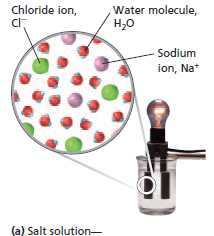 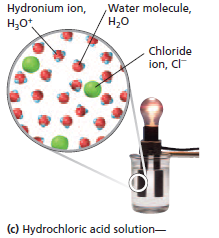 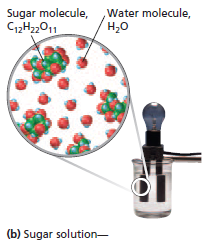 Strong electrolyte:Weak electrolyte: Factors that affect rate of Dissolution (Pg 407)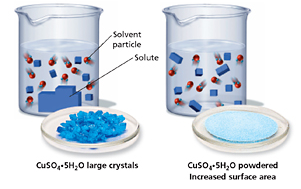 Where does dissolution occur? Label the beakers below as small or large surface area and note if the size of particles are big or small. _____________ the surface area of the solute = ___________ particle size of the solute =___________ contact of the solute to the solvent = ____________ rate of dissolution. Increasing agitation = increasing _____________ or ____________ helps to disperse the solute particles = ___________ contact of the solute to the solvent = _____________ rate of dissolution. Higher temperature = ________ frequency of collisions between solvent and solute = ______ energy = ______ rate of dissolution because there is ______ energy to separate the _________ and to _________ them in among the solvent molecules. However, in gases (pg 414) generally the ____________ temperature _______________ the solubilty of the gas in the liquid. How does pressure effect the rate of dissolution? Explain. (pg 413)Solubility (pg 408-409) At a given temperature, there is a ____________ to the amount of solid solute that can be dissolved in a solvent.______________ in the amount of that solid dissolves = ____________ in the concentration of dissolved molecules = _____________ collisions between solvent and solute. A dynamic equilibrium is established between dissolution and _________________ when the amount of molecules that are crystallizing is the ________________ the amount that are going into solution. 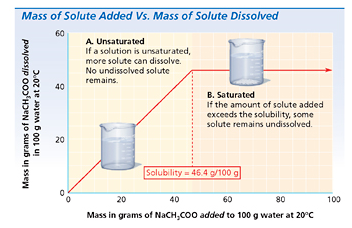 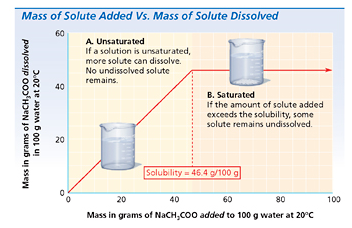 Saturated: Unsaturated: Supersaturated: How long will a supersaturated solution last?Solute-Solvent Interactions (pg 410-413)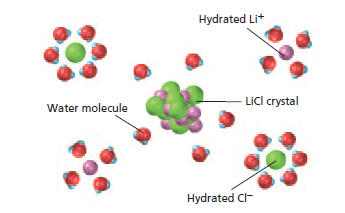 Describe the statement “likes dissolve likes” Describe what is going on in the picturemiscible:immiscible:Describe what is going on in the pictures (Pg 412)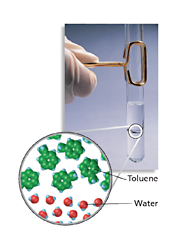 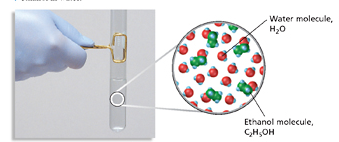 